ВЗЯТКОЙ МОГУТ БЫТЬ: Предметы - деньги, в том числе валюта, банковские чеки и ценные бумаги, изделия из драгоценных металлов и камней, автомашины, продукты питания, видеотехника, бытовые приборы и другие товары, квартиры, дачи, загородные дома, гаражи, земельные участки и другая недвижимость.Услуги и выгоды - лечение, ремонтные и строительные работы, санаторные и туристические путевки, поездки за границу, оплата развлечений и других расходов безвозмездно или по заниженной стоимости.Завуалированная форма взятки - банковская ссуда в долг или под видом погашения несуществующего долга, оплата товаров, купленных по заниженной цене, покупка товаров по завышенной цене, заключение фиктивных трудовых договоров с выплатой зарплаты взяточнику, его родственникам, друзьям, получение льготного кредита, завышение гонораров за лекции, статьи и книги, «случайный» выигрыш в казино, прощение долга, уменьшение арендной платы, увеличение процентных ставок по кредиту и т.д.Размеры взятки:в значительном размере - в сумме, превышающей 25 тыс.руб.в крупном размере, - в сумме, превышающей 150 тыс. рублей.в особо крупном размере - в сумме, превышающей 1 млн. руб.КТО МОЖЕТ БЫТЬ ПРИВЛЕЧЕН К УГОЛОВНОЙ ОТВЕТСТВЕННОСТИ ЗА ПОЛУЧЕНИЕ ВЗЯТКИ? Взяткополучателем может быть признано только должностное лицо, то есть - постоянно, временно или по специальному полномочию осуществляющее функции представителя власти или выполняющее организационно-распорядительные, админист-ративно-хозяйственные функции в государственных органах, органах местного самоуправления, государственных и муниципальных учреждениях, государственных корпорациях, а также в Вооруженных Силах Российской Федерации.К представителям власти следует относить лиц, осуществляющих законодательную, исполнительную или судебную власть, а также работников государственных, надзорных или контролирующих органов, наделенных в установленном законом порядке распорядительными полномочиями в отношении лиц, не находящихся от них в служебной зависимости, либо правом принимать решения, обязательные для исполнения гражданами и организациями. К организационно-распорядительным функциям относятся руководство коллективом, расстановка и подбор кадров, организация труда или службы подчиненных, поддержание дисциплины, применение мер поощрения и наложение дисциплинарных взысканий.К административно-хозяйственным функциям могут быть отнесены полномочия по управлению и распоряжению имуществом и денежными средствами, находящимися на балансе и банковских счетах организаций и учреждений, а также совершение иных действий: принятие решений о начислении заработной платы, премий, осуществление контроля за движением материальных ценностей, определение порядка их хранения и т.п.Получение взятки - получение должностным лицом лично или через посредника денег, ценных бумаг, иного имущества либо незаконно оказанных ему услуг имущественного характера, предоставления иных имущественных прав за совершение действий (бездействие) в пользу взяткодателя или представляемых им лиц, если такие действия (бездействие) входят в служебные полномочия должностного лица либо если оно в силу должностного положения может способствовать таким действиям (бездействию), а равно за общее покровительство или попустительство по службе К общему покровительству по службе могут быть отнесены, в частности, действия, связанные с незаслуженным поощрением, внеочередным необоснованным повышением в должности.К попустительству по службе следует относить, например, непринятие должностным лицом мер за упущения или нарушения в служебной деятельности взяткодателя или представляемых им лиц, нереагирование на его неправомерные действия.Вымогательство взятки означает требование должностного лица дать взятку либо передать незаконное вознаграждение в виде денег, ценных бумаг, иного имущества при коммерческом подкупе под угрозой совершения действий, которые могут причинить ущерб законным интересам гражданина либо поставить последнего в такие условия, при которых он вынужден дать взятку либо совершить коммерческий подкуп с целью предотвращения вредных последствий для его правоохраняемых интересов.Под получением взятки за незаконные действия (бездействие) должностного лица следует понимать получение взятки за совершенные с использованием служебных полномочий неправомерные действия (бездействие) в пользу взяткодателя или представляемых им лиц, а также действия (бездействие), содержащие признаки преступления либо иного правонарушения (несоставление протокола об административном правонарушении, когда это обязательно по закону, принятие решения на основании заведомо подложных документов, внесение в документы сведений, не соответствующих действительности и т.п.).Посредничество во взяточничестве, то есть непосредственная передача взятки по поручению взяткодателя или взяткополучателя либо иное способствование взяткодателю и (или) взяткополучателю в достижении либо реализации соглашения между ними о получении и даче взятки. Дача взятки - преступление, направленное на склонение должностного лица к совершению законных или незаконных действий (бездействия), либо предоставлению, получению каких- либо преимуществ в пользу дающего, в том числе за общее покровительство или попустительство по службе.Дача взятки или ее получение должностным лицом считаются оконченными с момента принятия получателем хотя бы части передаваемых ценностей. В случаях, когда должностное лицо отказалось принять взятку, взяткодатель или лицо, передающее предмет взятки, несет ответственность за покушение на дачу взятки.Если обусловленная передача ценностей не состоялась по обстоятельствам, не зависящим от воли лиц, пытавшихся передать или получить предмет взятки или подкупа, содеянное ими следует квалифицировать как покушение на получение либо дачу взятки.Не может быть квалифицировано как покушение на дачу или получение взятки высказанное намерение лица дать (получить) деньги, ценные бумаги, иное имущество либо предоставить возможность незаконно пользоваться услугами материального характера в случаях, когда лицо для реализации высказанного намерения никаких конкретных действий не предпринимало.Если имущественные выгоды в виде денег, иных ценностей, оказания материальных услуг предоставлены родным и близким должностного лица с его согласия либо если он не возражал против этого и использовал свои служебные полномочия в пользу взяткодателя, действия должностного лица следует квалифицировать как получение взятки.НАКАЗАНИЕ ЗА ВЗЯТКУ В СООТВЕТСТВИИ С УК РФДача  взятки ст. 291 УК РФЛицо, давшее взятку, освобождается от уголовной ответственности, если оно активно способствовало раскрытию и (или) расследованию преступления и либо имело место вымогательство взятки со стороны должностного лица, либо лицо после совершения преступления добровольно сообщило о даче взятки органу, имеющему право возбудить уголовное дело.  Получение взятки (ст. 290 УК РФ)Посредничество во взяточничестве (ст.  291.1 УК РФ)Лицо, являющееся посредником во взяточничестве, освобождается от уголовной ответственности, если оно после совершения преступления активно способствовало раскрытию и (или) пресечению преступления и добровольно сообщило органу, имеющему право возбудить уголовное дело, о посредничестве во взяточничестве.ПАМЯТКА ГОСУДАРСТВЕННОМУ ГРАЖДАНСКОМУ СЛУЖАЩЕМУ МИНИСТЕРСТВА ПРИРОДНЫХ РЕСУРСОВ И ЭКОЛОГИИ                               УГОЛОВНАЯ ОТВЕТСТВЕННОСТЬ ЗА ПОЛУЧЕНИЕ И ДАЧУ ВЗЯТКИ, ПОСРЕДНИЧЕСТВО ВО ВЗЯТОЧНИЧЕСТВЕ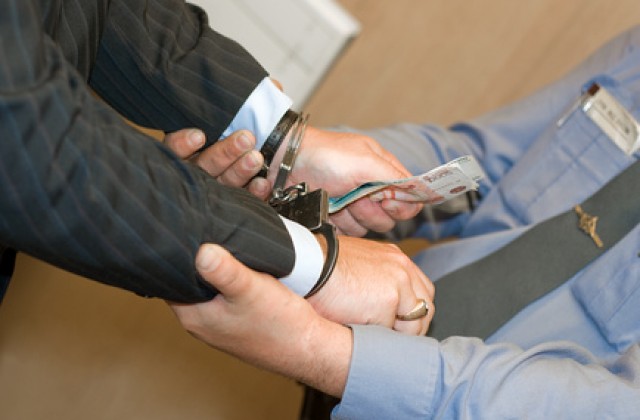 